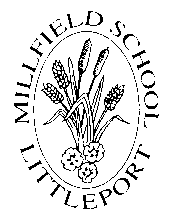 Yr 5/6 SwimmingAs part of the PE curriculum, all Yr5/6 children will attend swimming lessons at The Hive in Ely every morning for 2 weeks from Monday 10th May.Enhanced cleaning measures have been put in place throughout the centre and all lessons will take place as single use activities in the pool (no other members of the public will be present).  Each class will swim at allocated times to enable easy flow around the centre and cleaning between classes.56A will swim first and this will mean leaving school at 8.35am.  Children should meet Mrs Atkin on the grass area in the carpark at 8.30am each morning.  The other 5/6 classes should arrive at school as normal as they will be staggered during the morning, with everyone will be back by lunchtime.  To help with quick changing children should wear their swimming costumes under their uniform, remembering to bring underwear and a towel.Due to the tight timetable we cannot wait for latecomers from 56A and as we are in class bubbles they will not be able to join in swimming with another class, so please ensure your child is at school on time.Although the school covers the cost of the lessons i.e. hire of the pool and instructors, which this year has gone up substantially due to the Covid regulations, we would ask parents to contribute to the transport and this cost of this is £20.  Please pay on Parentpay by Friday 7th May.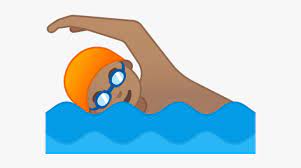 